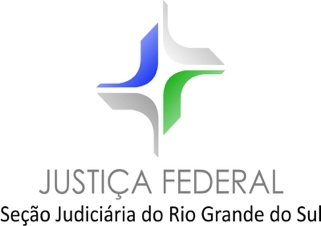 FICHA DE CADASTRO – SERVIÇO VOLUNTÁRIOPor favor, DIGITE os campos com atenção e devolva o documento em formato doc ou pdf. NÃO preencha o formulário a mão.CPF:	Nome: 	Data de Nascimento: 	/       /      .Endereço:	                                    Número:	Complemento: 	 Bairro: 	 Cidade:				CEP: 	        -                  UF: 	E-mail:	Telefone:		Nome da Mãe: 	Nome do Pai: 	Nacionalidade:	Naturalidade: 	 UF: 	 Identidade/CNH:	Órgão Expedidor:	UF: 	Data de Expedição: 	/       /      .Estado Civil: 	Nome do Cônjuge, se houver: 				Grau de Instrução:	Curso: 	Instituição de ensino: 	